DSWD DROMIC Terminal Report on the Tornado Incident in Lambunao, Iloilo31 August 2021, 6PMSituation OverviewThis is the final report on the tornado that struck 13 barangays in Lambunao, Iloilo on 25 June 2021 at 4:00 PM which caused damages to 70 houses.Source: DSWD-Field Office (FO) VIStatus of Affected Areas and Population  A total of 70 families or 271 persons were affected in 13 barangays in Lambunao, Iloilo (see Table 1).Table 1. Number of Affected Families / PersonsSource: DSWD-FO VIStatus of Displaced Population Outside Evacuation CentersA total of 70 families or 271 persons have sought temporary shelter with their relatives and/or friends (see Table 2). All of these families have returned home.Table 2. Number of Displaced Families / Persons Outside Evacuation CentersSource: DSWD-FO VITotal Displaced PopulationThere were 70 families or 271 persons displaced in Lambunao, Iloilo due to the tornado incident (see Table 3).Table 3. Total Number of Displaced Families / PersonsSource: DSWD-FO VIDamaged HousesA total of 70 houses were damaged by the tornado; of which 10 were totally damaged and 60 were partially damaged (see Table 4).Table 4. Number of Damaged HousesSource: DSWD-FO VICost of Humanitarian Assistance ProvidedA total of ₱320,424.02 worth of assistance was provided to the affected families; of which ₱224,664.02 was provided by DSWD and ₱95,760.00 was provided by the Local Government Unit (LGU) (see Table 5).Table 5. Cost of Assistance Provided to Affected Families / Persons    Source: DSWD-FO VIResponse Actions and InterventionsFood and Non-Food Items (NFIs)DSWD-FO VI provided 147 family food packs, 49 hygiene kits, and 49 sleeping kits to the affected families.Other ActivitiesPhoto Documentation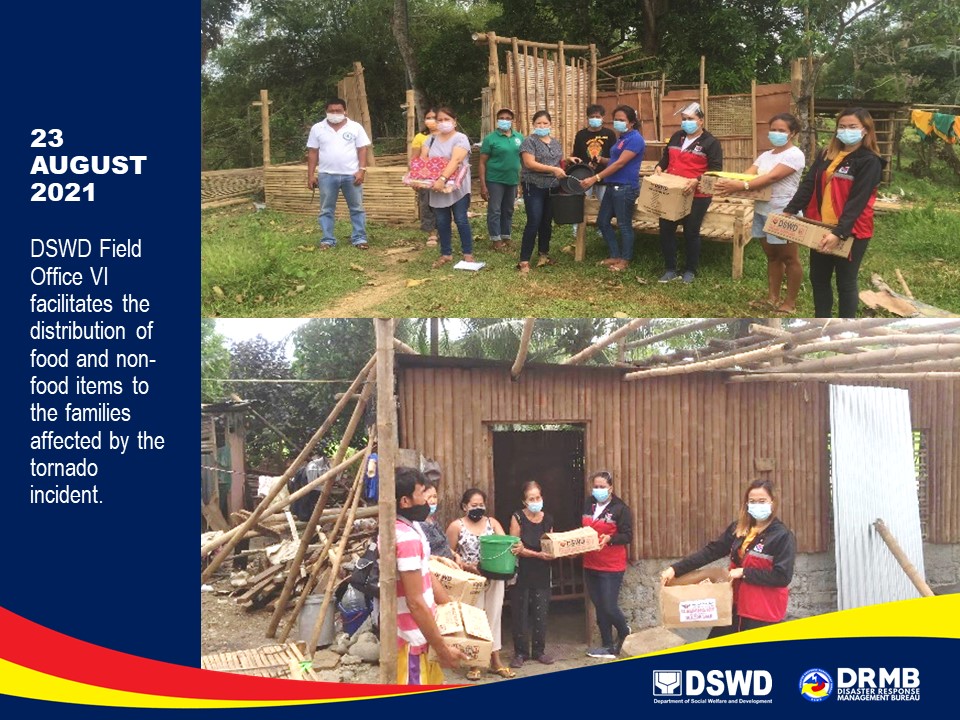 *****The Disaster Response Operations Monitoring and Information Center (DROMIC) of DSWD-DRMB continues to closely coordinate with DSWD-FO VI for any request of Technical Assistance and Resource Augmentation (TARA).REGION / PROVINCE / MUNICIPALITY REGION / PROVINCE / MUNICIPALITY  NUMBER OF AFFECTED  NUMBER OF AFFECTED  NUMBER OF AFFECTED REGION / PROVINCE / MUNICIPALITY REGION / PROVINCE / MUNICIPALITY  Barangays  Families  Persons GRAND TOTALGRAND TOTAL13 70  271REGION VIREGION VI1370 271 IloiloIloilo1370 271 Lambunao13 70  271 REGION / PROVINCE / MUNICIPALITY REGION / PROVINCE / MUNICIPALITY  NUMBER OF DISPLACED  NUMBER OF DISPLACED  NUMBER OF DISPLACED  NUMBER OF DISPLACED REGION / PROVINCE / MUNICIPALITY REGION / PROVINCE / MUNICIPALITY  OUTSIDE ECs  OUTSIDE ECs  OUTSIDE ECs  OUTSIDE ECs REGION / PROVINCE / MUNICIPALITY REGION / PROVINCE / MUNICIPALITY  Families  Families  Persons  Persons REGION / PROVINCE / MUNICIPALITY REGION / PROVINCE / MUNICIPALITY  CUM  NOW  CUM  NOW GRAND TOTALGRAND TOTAL70-271-REGION VIREGION VI70-271-IloiloIloilo70-271-Lambunao 70 - 271 -REGION / PROVINCE / MUNICIPALITY REGION / PROVINCE / MUNICIPALITY  TOTAL DISPLACED SERVED  TOTAL DISPLACED SERVED  TOTAL DISPLACED SERVED  TOTAL DISPLACED SERVED REGION / PROVINCE / MUNICIPALITY REGION / PROVINCE / MUNICIPALITY  Families  Families  Persons  Persons REGION / PROVINCE / MUNICIPALITY REGION / PROVINCE / MUNICIPALITY  Total Families  Total Families  Total Persons  Total Persons REGION / PROVINCE / MUNICIPALITY REGION / PROVINCE / MUNICIPALITY  CUM  NOW  CUM  NOW GRAND TOTALGRAND TOTAL 70-271 -REGION VIREGION VI 70-271 -IloiloIloilo 70-271 -Lambunao 70- 271-REGION / PROVINCE / MUNICIPALITY REGION / PROVINCE / MUNICIPALITY NO. OF DAMAGED HOUSES NO. OF DAMAGED HOUSES NO. OF DAMAGED HOUSES REGION / PROVINCE / MUNICIPALITY REGION / PROVINCE / MUNICIPALITY  Total  Totally  Partially GRAND TOTALGRAND TOTAL701060  REGION VI  REGION VI701060  Iloilo  Iloilo701060Lambunao701060REGION / PROVINCE / MUNICIPALITY REGION / PROVINCE / MUNICIPALITY  COST OF ASSISTANCE  COST OF ASSISTANCE  COST OF ASSISTANCE  COST OF ASSISTANCE  COST OF ASSISTANCE REGION / PROVINCE / MUNICIPALITY REGION / PROVINCE / MUNICIPALITY  DSWD  LGU NGOs OTHERS  GRAND TOTAL GRAND TOTALGRAND TOTAL224,664.02 95,760.00 - - 320,424.02REGION VIREGION VI224,664.0295,760.00 - - 320,424.02IloiloIloilo224,664.02  95,760.00 - - 320,424.02Lambunao224,664.02  95,760.00-  - 320,424.02DATEACTIVITIES23 August 2021DSWD-FO VI submitted their terminal report.Prepared by:MARIE JOYCE G. RAFANANPHIL JOBERT A. ZALDIVARReleased by:LESLIE R. JAWILI